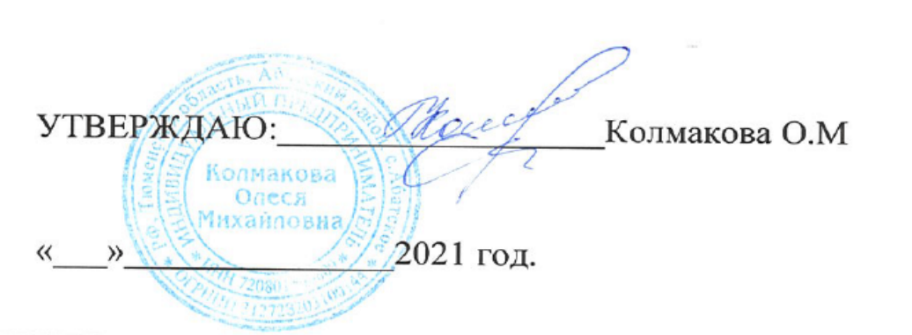 Согласовано       		Узлова Н.А.«	»	2024 год.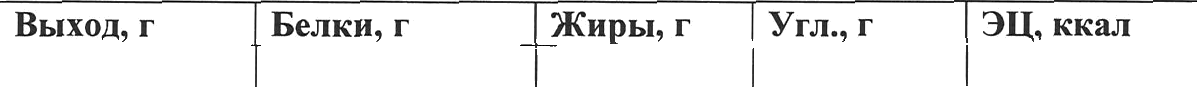 Повар — бригадир  	МЕНЮ В ЗАЛ НА «04»  апреля  2024г.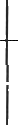 Возрастная категория детей 7 до 11 летМЕНЮ В ЗАЛ НА «04»  апреля  2024г.Возрастная категория детей 7 до 11 летМЕНЮ В ЗАЛ НА «04»  апреля  2024г.Возрастная категория детей 7 до 11 летМЕНЮ В ЗАЛ НА «04»  апреля  2024г.Возрастная категория детей 7 до 11 летМЕНЮ В ЗАЛ НА «04»  апреля  2024г.Возрастная категория детей 7 до 11 летМЕНЮ В ЗАЛ НА «04»  апреля  2024г.Возрастная категория детей 7 до 11 летМЕНЮ В ЗАЛ НА «04»  апреля  2024г.Возрастная категория детей 7 до 11 летМЕНЮ В ЗАЛ НА «04»  апреля  2024г.Возрастная категория детей 7 до 11 летМЕНЮ В ЗАЛ НА «04»  апреля  2024г.Возрастная категория детей 7 до 11 летМЕНЮ В ЗАЛ НА «04»  апреля  2024г.Возрастная категория детей 7 до 11 летМЕНЮ В ЗАЛ НА «04»  апреля  2024г.Возрастная категория детей 7 до 11 летНаименование блюдаОБЕДХимический составХимический составХимический составЦена, руб.салат из свеклы с зеленым горошком80802241111118910,20уха рыбацкая30030099710101014422,40мясо, тушеное с картофелем25025013131435353531845,50сок в ассортименте2002000002222228925,00хлеб витаминизированный4040110181818772,80хлеб ржаной 3030110111111511,80ИТОГО262625107107107768107,70